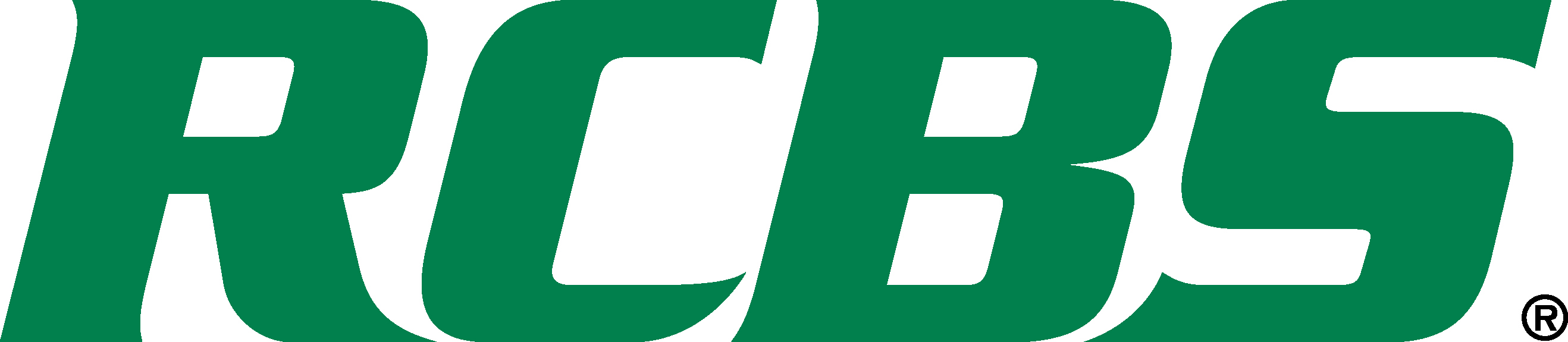  Contact: Kristen VeverkaCommunications ManagerTactical Products & Shooting Accessories	(913) 689-3630FOR IMMEDIATE RELEASE 		 		    E-mail: pressroom@vistaoutdoor.comRCBS Offers New Vibratory Case Polisher OVERLAND PARK, Kansas – May 25 2017 – RCBS, the leading manufacturer of ammunition reloading equipment for rifles and pistols, offers reloaders the new RCBS Vibratory Case Polisher.Bright, ready-to-load brass is ready in minutes with the RCBS Vibratory Case Polisher. It shines up to 14 pounds of brass/media at one time with aggressive vibrating action. “This is something our customers have asked for,” said Kent Sakamoto, RCBS Product Manager. “A quiet motor powers the cleaner, and a sifting lid helps separate brass from media. Quality handloads start with quality brass, and the Vibratory Case Polisher makes a ready supply quick and easy.”RCBS, a brand of Vista Outdoor, is the leading manufacturer of ammunition reloading equipment for rifles and pistols, offering reloading equipment throughout the world. For more information, please visit www.RCBS.com. About Vista OutdoorVista Outdoor is a leading global designer, manufacturer and marketer of consumer products in the growing outdoor sports and recreation markets. The company operates in two segments, Shooting Sports and Outdoor Products, and has a portfolio of well-recognized brands that provides consumers with a wide range of performance-driven, high-quality and innovative products for individual outdoor recreational pursuits. Vista Outdoor products are sold at leading retailers and distributors across North America and worldwide. Vista Outdoor is headquartered in Utah and has manufacturing operations and facilities in 13 U.S. States, Canada, Mexico and Puerto Rico along with international customer service, sales and sourcing operations in Asia, Australia, Canada, and Europe. For news and information, visit www.vistaoutdoor.com or follow us on Twitter @VistaOutdoorInc and Facebook at www.facebook.com/vistaoutdoor.###